Requerimiento de profesionales para el cargo de: Docente Interino a tiempo horario.Asignatura para incorporarse como docente a tiempo horario: LEN-100 INGLÉS IHorarios establecidos: Departamento que lo demanda: “Departamento de Ciencias Jurídicas y Sociales”JUSTIFICACIÓN (Sociocultural, profesional y disciplinar)Sin lugar a dudas el inglés se ha convertido en el idioma internacional por excelencia. El aprendizaje del idioma inglés nos permite adentrarnos a diversas culturas distintas a la nuestra y con ello, entramos en contacto con un sinfín de ideologías que pueden enriquecer nuestra forma de pensar. La sociedad contemporánea se caracteriza cada vez más por el contacto que existe entre personas de distintas culturas y que hablan idiomas diferentes. Por ello, la Universidad “Católica Boliviana San Pablo” considera el aprendizaje del inglés como a una habilidad fundamental que debe ser adquirida a lo largo de los años de estudios universitarios y requisito indispensable para la obtención del título académico, con la finalidad de crear profesionales preparados para los diferentes desafíos actuales y profesionales más competitivos. Es imprescindible ofertar a los estudiantes la oportunidad de comenzar a adquirir el idioma inglés como vehículo de comunicación internacional. EL POSTULANTE PUEDE COMPLEMENTARCOMPETENCIAS A DESARROLLARCompetencia de la AsignaturaEs capaz de escuchar, hablar, conversar expresarse oralmente y por escrito sobre opiniones acerca de temas de la actualidad, conversaciones cotidianas, experiencias, acontecimientos, deseos y aspiraciones, así como justificar brevemente sus opiniones o explicar sus planes, a través del idioma Inglés, de una manera clara y entendibleCompetencias Genéricas.DESARROLLADO POR EL POSTULANTE DOCUMENTO DE REFERENCIA: MODELO ACADÉMICO PAG 83:  https://www.ucbtja.edu.bo/wp-content/uploads/2019/08/Modelo-Acad%C3%A9mico-de-la-Universidad-Cat%C3%B3lica-Boliviana.pdf Contenido TemáticoHOW’S IT GOING?WHO ARE THEY?WHAT A BEAUTIFUL HOME!WHERE ARE YOU NOW?DO I NEED AN UMBRELLA?WHA DO YOU LIKE TO DO? ARE YOU READY TO ORDER?DO YOU HAVE A RESERVATION?IS EVERYTHING OK?HOW WAS YOUR WEEKEND?Contenidos Analíticos expresados en saberesDEBE SER DESARROLLADO POR EL POSTULANTEPLANIFICACIÓN DEL PROCESO DE APRENDIZAJE – ENSEÑANZA Y EVALUACIÓNMatriz de Planificación del Proceso de Aprendizaje - EnseñanzaDEBE SER DESARROLLADO POR EL POSTULANTESi corresponde:*Presencial (P) = Actividad realizadas con la presencia física de docente y estudiante*Remota Sincrónica (RS) = Actividad realizada con la presencia virtual de docente y estudiante en tiempo real, pero mediada por alguna tecnología que permita la comunicación online.*Remota Asincrónica (RA) = Actividad realizada sin la necesidad de docente y estudiante coincidan en tiempo real, en la que el estudiante realiza actividades de aprendizaje de manera autónoma pero guiada por el docente. Pueden ser actividades antes y después de las clases virtuales realizadas en modalidad remota sincrónica.Sistema de Evaluación DEBE SER DESARROLLADO POR EL POSTULANTEBIBLIOGRAFÍA Y WEBGRAFÍA (Básica y complementaria)DEBE SER DESARROLLADO POR EL POSTULANTENORMATIVA DE CLASES Y MATERIALES PARA LA ASIGNATURA DEBE SER DESARROLLADO POR EL POSTULANTEDíasLUNESMIÉRCOLESVIERNESHorario14:00 – 15:3014:00 – 15:3014:00 – 15:30 La Universidad Católica Boliviana "San Pablo" - Sede Tarija, convoca a la presentación de postulaciones para el cargo de DOCENTE INTERINO a tiempo horario.La Universidad Católica Boliviana "San Pablo" - Sede Tarija, convoca a la presentación de postulaciones para el cargo de DOCENTE INTERINO a tiempo horario.REQUISITOS Y VALORACIÓNREQUISITOS Y VALORACIÓNREQUISITOS INDISPENSABLESTítulo profesional o en provisión nacional a nivel licenciatura o equivalente, en alguna de las siguientes áreas: LICENCIATURA EN IDIOMAS.Diplomado en Educación Superior.No ser docente actualmente en la UCB con antigüedad de tres o más semestres.No tener incompatibilidad conforme al reglamento internoDOCUMENTOS A PRESENTAR EN FORMATO DIGITAL EN LA WEBFormulario de Postulación con respaldo documentario únicamente de lo solicitado en el formulario. Plan de Asignatura en la asignatura a la que postula.REQUISITOS INDISPENSABLESTítulo profesional o en provisión nacional a nivel licenciatura o equivalente, en alguna de las siguientes áreas: LICENCIATURA EN IDIOMAS.Diplomado en Educación Superior.No ser docente actualmente en la UCB con antigüedad de tres o más semestres.No tener incompatibilidad conforme al reglamento internoDOCUMENTOS A PRESENTAR EN FORMATO DIGITAL EN LA WEBFormulario de Postulación con respaldo documentario únicamente de lo solicitado en el formulario. Plan de Asignatura en la asignatura a la que postula.SE ESPERA QUE LA PERSONA POSTULANTE SE CARACTERICE POR:Tener cualidades personales de relacionamiento humano respetuoso y cordial.Identificarse con los postulados y principios de la Doctrina Social de la Iglesia Católica y de la Universidad Católica Boliviana “San Pablo”.Ser un referente de comportamiento ético.Contar con postgrados en áreas relacionadas al cargo.Tener experiencia en docencia.Tener experiencia en el ejercicio profesionalTener manejo de tecnologías educativas y demás TIC’sInnovación, creatividad en la transmisión de conocimientos y desarrollo de competencias.Conocimiento del idioma inglés.Propuesta para la elaboración de proyectos de investigación aplicada y/o científica, interacción social y actividades de pastoral plasmadas en el plan de asignatura.SE ESPERA QUE LA PERSONA POSTULANTE SE CARACTERICE POR:Tener cualidades personales de relacionamiento humano respetuoso y cordial.Identificarse con los postulados y principios de la Doctrina Social de la Iglesia Católica y de la Universidad Católica Boliviana “San Pablo”.Ser un referente de comportamiento ético.Contar con postgrados en áreas relacionadas al cargo.Tener experiencia en docencia.Tener experiencia en el ejercicio profesionalTener manejo de tecnologías educativas y demás TIC’sInnovación, creatividad en la transmisión de conocimientos y desarrollo de competencias.Conocimiento del idioma inglés.Propuesta para la elaboración de proyectos de investigación aplicada y/o científica, interacción social y actividades de pastoral plasmadas en el plan de asignatura.II.	MANUAL DE RESPONSABILIDADESII.	MANUAL DE RESPONSABILIDADESDeberá cumplir acorde a estatuto y reglamentos de la institución, entre otras, las siguientes funciones:Deberá cumplir acorde a estatuto y reglamentos de la institución, entre otras, las siguientes funciones:Preparar y presentar el programa de la materia; según el formato específico, fechas señaladas por Dirección de Departamento, presentando el mismo ante los alumnos en la primera clase.Desempeñar sus labores conforme al programa de la materia.Cumplir y hacer cumplir el calendario académico de la Universidad.Aplicar técnicas de enseñanza aprendizaje, empleando la metodología apropiada, las Nuevas tecnologías de información y comunicación, de acuerdo al modelo académico vigente.Aplicar el reglamento de evaluación continua y evaluación por competencias, registrar en el sistema académico la evaluación continua en forma mensual informando al Director del Departamento correspondiente la evaluación continua de acuerdo a formulario específico y presentar en las fechas señaladas las calificaciones de habilitación, examen final primer y segundo turno cuando corresponda; informando oportuna y periódicamente a los estudiantes de sus calificaciones durante el proceso de evaluación continua.Asesorar, guiar, apoyar, supervisar y evaluar a los estudiantes de acuerdo a las competencias, objetivos, actividades académicas, trabajo de investigación o aplicación de contenidos y demás componentes del programa de la materia.Entregar: Trabajos de investigación o aplicación realizados por los universitarios, calificaciones parciales, calificaciones de habilitación, calificaciones de exámenes finales de primero y/o segundo turno, calificaciones finales de los estudiantes inscritos en la asignatura, en los plazos fijados según calendario académico del semestre.Participar de y apoyar todas las actividades académicas curriculares y extracurriculares programadas del Departamento donde se desempeña como docente. Participar en programas de formación docente y actualización científica que ofrezca la UCB, acumulando al menos 20 horas académicas al semestre.Asistir a las reuniones convocadas por la Dirección del programa.Cumplir el estatuto, reglamentos, resoluciones, normas, así como los fines, objetivos y efectos que derivan de su Modelo Institucional; como también las directivas comunicadas por las autoridades de la UNIVERSIDAD.Registrar su ingreso y salida de clases en los dispositivos destinados para el propósito, respetando el horario asignado por la Dirección de Departamento.Participar en tribunales y comités para la otorgación de grados académicos y para la selección de profesores.Promover la difusión del conocimiento, así como la promoción y el fomento de la cultura científica en la sociedad.Mantener reserva sobre la información que la Universidad considere de su uso exclusivoEmitir con oportunidad los informes que sean requeridos por Dirección de Carrera/Departamento y aquellos que como docente considere necesarios.Someterse a la evaluación del desempeño académico, de acuerdo a disposiciones vigentes.Preparar y presentar el programa de la materia; según el formato específico, fechas señaladas por Dirección de Departamento, presentando el mismo ante los alumnos en la primera clase.Desempeñar sus labores conforme al programa de la materia.Cumplir y hacer cumplir el calendario académico de la Universidad.Aplicar técnicas de enseñanza aprendizaje, empleando la metodología apropiada, las Nuevas tecnologías de información y comunicación, de acuerdo al modelo académico vigente.Aplicar el reglamento de evaluación continua y evaluación por competencias, registrar en el sistema académico la evaluación continua en forma mensual informando al Director del Departamento correspondiente la evaluación continua de acuerdo a formulario específico y presentar en las fechas señaladas las calificaciones de habilitación, examen final primer y segundo turno cuando corresponda; informando oportuna y periódicamente a los estudiantes de sus calificaciones durante el proceso de evaluación continua.Asesorar, guiar, apoyar, supervisar y evaluar a los estudiantes de acuerdo a las competencias, objetivos, actividades académicas, trabajo de investigación o aplicación de contenidos y demás componentes del programa de la materia.Entregar: Trabajos de investigación o aplicación realizados por los universitarios, calificaciones parciales, calificaciones de habilitación, calificaciones de exámenes finales de primero y/o segundo turno, calificaciones finales de los estudiantes inscritos en la asignatura, en los plazos fijados según calendario académico del semestre.Participar de y apoyar todas las actividades académicas curriculares y extracurriculares programadas del Departamento donde se desempeña como docente. Participar en programas de formación docente y actualización científica que ofrezca la UCB, acumulando al menos 20 horas académicas al semestre.Asistir a las reuniones convocadas por la Dirección del programa.Cumplir el estatuto, reglamentos, resoluciones, normas, así como los fines, objetivos y efectos que derivan de su Modelo Institucional; como también las directivas comunicadas por las autoridades de la UNIVERSIDAD.Registrar su ingreso y salida de clases en los dispositivos destinados para el propósito, respetando el horario asignado por la Dirección de Departamento.Participar en tribunales y comités para la otorgación de grados académicos y para la selección de profesores.Promover la difusión del conocimiento, así como la promoción y el fomento de la cultura científica en la sociedad.Mantener reserva sobre la información que la Universidad considere de su uso exclusivoEmitir con oportunidad los informes que sean requeridos por Dirección de Carrera/Departamento y aquellos que como docente considere necesarios.Someterse a la evaluación del desempeño académico, de acuerdo a disposiciones vigentes.CRONOGRAMA DEL PROCESO DE SELECCIÓN:CRONOGRAMA DEL PROCESO DE SELECCIÓN:PublicaciónDel 22 de junio de 2022Recepción de PostulacionesHasta el 6 de julio de 2022 horas 23:59 p.m.Inicio de actividades en el cargo01 de agosto de 2022CONDICIONES DE CONTRATACIÓN:CONDICIONES DE CONTRATACIÓN:Los candidatos preseleccionados deberán someterse a un examen ante tribunal, de acuerdo a procedimiento interno.El candidato seleccionado será contratado a plazo por un semestre académico, en la modalidad de contrato laboral como DOCENTE INTERINO a tiempo horario.No podrá adjudicarse más de tres materias o paralelos por semestre.Los candidatos preseleccionados deberán someterse a un examen ante tribunal, de acuerdo a procedimiento interno.El candidato seleccionado será contratado a plazo por un semestre académico, en la modalidad de contrato laboral como DOCENTE INTERINO a tiempo horario.No podrá adjudicarse más de tres materias o paralelos por semestre.LUGAR DE PRESENTACIÓNLUGAR DE PRESENTACIÓNLa documentación debe presentarse en la página web: ww.ucbtja.edu.boDeberá llenar la información requerida y cargar los archivos solicitados en la parte de DOCUMENTOS A PRESENTARLa documentación debe presentarse en la página web: ww.ucbtja.edu.boDeberá llenar la información requerida y cargar los archivos solicitados en la parte de DOCUMENTOS A PRESENTAR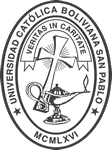 UNIVERSIDAD CATÓLICA BOLIVIANA "SAN PABLO¨PLAN DE ASIGNATURAElementos de CompetenciaSaberesSaberesSaberesUnidades de AprendizajeElementos de CompetenciaProcedimentalesConceptualesActitudinalesUnidades de AprendizajeElemento de Competencia 1: (Desarrolle el elemento de competencia)Elemento de Competencia 2: (Desarrolle el elemento de competencia)Elemento de Competencia X: (Desarrolle el elemento de competenciaReconoce palabras y expresiones cotidianas relacionadas así mismo a sus familiares y a amigos.Los estudiantes pueden interactuar en inglés de forma independiente en conversaciones relacionadas a su entorno, con cierto grado de dificultad básica, pero siempre haciendo un uso correcto de las reglas gramaticales.  Comprende textos sencillos con la ayuda de diccionario. Comprende las ideas principales de textos cortos leídos e interpreta los mismos, reconociendo los tiempos gramaticales estudiados.   Puede redactar un texto claro siempre siguiendo un modelo que los lleva a imitar y remplazar la información.Orden en la presentación de tareas y proyectosResponsabilidad y proactividad en el aulaTrabajo en equipo.Unidad de AprendizajeSaberesSemanasEstrategias y actividades de aprendizaje – enseñanza(Las estrategias son la planificación del proceso enseñanza aprendizaje, el cómo va a dirigir su clase. Para lo cual usted debe elegir las actividades que le(La unidad de aprendizaje corresponden a los temas, los cuales deben ser coherentes con el elemento de competencia)1.(La unidad de aprendizaje corresponden a los temas, los cuales deben ser coherentes con el elemento de competencia)2.3....COMPETENCIASSEMANAACTIVIDADES DE EVALUACIÓN Y EVIDENCIASCRITERIOS DE EVALUACIÓN%Dimensión/Elemento de Competencia 1:Usted debe tener claro el tipo de actividad o tarea que necesita realizar para recoger las evidencias que plantea.Las evidencias varían desde una evaluación escrita, un check list hasta una rúbrica, es cómo el estudiante le demostrará a usted que ha aprendido)(Es el marco de referencia, donde usted manifiesta qué es lo que está evaluando, qué resultado debe mostrar el estudiante en su desempeño o cómo debe estar elaborado el producto para demostrar su aprendizaje. Se recomienda definir claramente los criterios de evaluación de manera que sirvan al estudiante como parte de su aprendizaje)(Las ponderaciones las determina usted según a complejidad de los elementos de competencia)Dimensión/Elemento de Competencia 2:Dimensión/Elemento de Competencia 3:Dimensión/Elemento de Competencia X:NOTA DE HABILITACIÓNNOTA DE HABILITACIÓNNOTA DE HABILITACIÓNNOTA DE HABILITACIÓN100%Competencia de la asignatura:100%